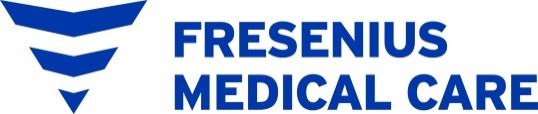 Bitte mindestens 1 Woche vor Liefertermin bestellen! Danke!Datum:         		Unterschrift und Stempel: ______________________________Bestellungen an: Allerheiligen Apotheke,		 Tel: 0664 168 4698 oder 0664 168 4699			Allerheiligenplatz 4, 1200 Wien	 Fax: 01 330 3132 Email: capd@baldia-kg.atPatient-BestellformularNachname:Telefon privat:Vorname:Telefon Arbeit:Geb. am:Krankenkasse:Straße:Vers.-Nr.:PLZ/Ortgewünschter Liefertermin:VerbandsmaterialVerbandsmaterialVerbandsmaterialVerbandsmaterialArtikel-Nr.ArtikelVPEBestellmenge807 167 2Op-Maske Sensoprotect Plus (mit Gummiband)50      Karton354 249 2Desmanol (Hände-Desinfektionsmittel), 500 ml1      Stück352 293 4Octenisept 500ml1      Stück220 756 7NaCl 0,9 % 20ml20      Karton072 147 8Betaisodona Lösung Standard, 100 ml1      Stück840 868 6Wundbenzin, 100 ml1      Stück603 071 1ClearSurf Wipes                       30      Packung099 715 7Mikrozid AF Liquid, 1000 ml1      Stück165 217 6Mepore Wundverband, 6 x 7 cm, steril60      Karton080 400 0Mepore Wundverband, 9 x 10 cm, steril50      Karton165 218 2Mepore Wundverband, 9 x 15 cm, steril50      Karton107 761 9Tegaderm Folie 3M Art. 1626 10 x 12 cm50      Karton219 752 1IV 3000, 10 x 12 cm50      Karton842 872 0Secutape Type 2, Katheterstabilisator - weiß25      Karton805 191 3Secutape Type 2, Katheterstabilisator - braun25      Karton238 479 5Mullkompressen 7,5 x 7,5 cm100      Karton238 478 9Mulgazin 5 x 5 cm250      Karton219 811 8Topper 12 Kompressen 5 x 5 cm90      Karton374 384 2Einmalhandschuhe klein100      Karton374 385 9Einmalhandschuhe mittel100      Karton374 386 5 Einmalhandschuhe groß100      Karton999 988Papierhandtücher150      Karton999 908 8Müllsäcke, 60 Liter1      Karton